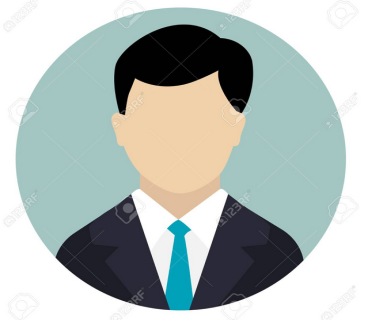 [First Name] [Last name]   PROFILE[If you’re ready to write, just select this tip text and start typing to replace it with your own. For best results, don’t include space to the right or left of the characters in your selection. Briefly state your career objective, or summarize what makes you stand out. Use language from the job description as keywords.]EXPERIENCE	2014 - present	HIGH SCHOOL ENGLISH TEACHER – School Name , City, CountryDescribe your responsibilities and achievements. 	2008 - 2011	JOB TITLE – Employer  , City, CountryDescribe your responsibilities and achievements. .	2005 - 2008	JOB TITLE – Employer  , City, CountryDescribe your responsibilities and achievements. .EDUCATION	2001 – 2003	BACHELOR OF ENGLISH STUDIES – Univeristy, City, Country Brief DescriptionQUALIFICATIONS	2014	CELTA CERTIFICATE –   Center , City, Country	2013	Teaching training certificate  –   Center , City, Country	2012	ICT  certificate  –   Center , City, CountrySKILLSGraphic Design Marketing Software programming 